BOT AgendaJuly 24th  12:15 pm Google meet or Zoom  link provided on request, otherwise in personChalice lighting and opening words                        ChristinaCheck inApproval of minutesSpecial Order: Election of a President-ElectSpecial Order  Approval of final draft of personnel policiesReportsCommunications/technology intern--websiteMinister‘s reportCFO Financial reportPresidentPast PresidentProgram Council chairOld businessApproval of revised financial policiesConsideration of building use and building safety policiesUpdate on transition and board role?Leadership vacancies and changesNew businessAppointment to search committee (ratification)Congregational meeting in September--agendaSocial action updateBudget inputOther new business?Dismissal and Adjourn                                          Holley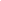 